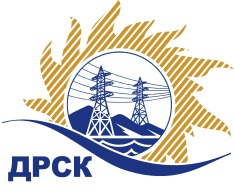 Акционерное Общество«Дальневосточная распределительная сетевая  компания»ПРОТОКОЛ № 37/МТПиР-РЗакупочной комиссии по рассмотрению предложений по открытому электронному запросу предложений на право заключения договора  поставки: Лот №1_«Легковые бригадные автомобили повышенной проходимости (ХЭС)».Лот № 2_ «Бригадные автомобили повышенной проходимости грузовые и легковые (ЭС ЕАО)»  закупка № 233, раздел 2.2.2.  ГКПЗ 2016ПРИСУТСТВОВАЛИ: 10 членов постоянно действующей Закупочной комиссии АО «ДРСК»  2-го уровня.ВОПРОСЫ, ВЫНОСИМЫЕ НА РАССМОТРЕНИЕ ЗАКУПОЧНОЙ КОМИССИИ: О  рассмотрении результатов оценки заявок Участников.О признании предложений соответствующими условиям запроса предложений.О предварительной ранжировке предложений.О проведении переторжкиПо вопросу № 1:Признать объем полученной информации достаточным для принятия решения.Утвердить цены, полученные на процедуре вскрытия конвертов с предложениями участников открытого запроса предложений.	По вопросу № 2Признать предложения ООО "Восток-УАЗ" (690039 г.Владивосток ул.Енисейская,23А) (лот1,2), ИП Уразов В.И. (675000, Россия, Амурская обл., г. Благовещенск, ул. Красноармейская, д. 61, кв. 5) (лот1,2 ) соответствующими условиям закупки и принять их к дальнейшему рассмотрению.           По вопросу № 3Утвердить предварительную ранжировку предложений Участников:По вопросу № 5Провести переторжку. Допустить к участию в переторжке предложения следующих участников: ООО "Восток-УАЗ" (690039 г.Владивосток ул.Енисейская,23А) (лот1,2), ИП Уразов В.И. (675000, Россия, Амурская обл., г. Благовещенск, ул. Красноармейская, д. 61, кв. 5) (лот1,2 )Определить форму переторжки: заочная.Назначить переторжку на 17.12.2015 в 14:00 час. (благовещенского времени).Место проведения переторжки: ЭТП b2b-energoОтветственному секретарю Закупочной комиссии уведомить участников, приглашенных к участию в переторжке, о принятом комиссией решенииг. Благовещенск« _16_ » декабря 2015№Наименование претендента на участие в закупке и его адресПредмет и цена предложения на участие в закупкеЛот№1ООО "Восток-УАЗ" (690039 г.Владивосток ул.Енисейская,23А)Цена: 3 488 135,59 руб. (цена без НДС) ИП Уразов В.И. (675000, Россия, Амурская обл., г. Благовещенск, ул. Красноармейская, д. 61, кв. 5)Цена: 3 491 694,92 руб. (цена без НДС) Лот№21.ИП Уразов В.И. (675000, Россия, Амурская обл., г. Благовещенск, ул. Красноармейская, д. 61, кв. 5)Цена: 6 635 085,22 руб. (цена без НДС) 2.ООО "Восток-УАЗ" (690039 г. Владивосток ул.Енисейская,23А)Цена: 6 674 492,00 руб. (цена без НДС)Место в предварительной ранжировкеНаименование участника и его адресЦена предложения на участие в закупке без НДС, руб.Балл по неценовой предпочтительностиЛот№1Лот№11 местоООО "Восток-УАЗ" (690039 г.Владивосток ул.Енисейская,23А)3 488 135,593,002 местоИП Уразов В.И. (675000, Россия, Амурская обл., г. Благовещенск, ул. Красноармейская, д. 61, кв. 5)3 491 694,923,00Лот№2Лот№21 местоИП Уразов В.И. (675000, Россия, Амурская обл., г. Благовещенск, ул. Красноармейская, д. 61, кв. 5)6 635 085,223,002 местоООО "Восток-УАЗ" (690039 г. Владивосток ул.Енисейская,23А)6 674 492,003,00Ответственный секретарь Закупочной комиссии  2 уровня АО «ДРСК»____________________О.А. МоторинаТерёшкина Г.М.